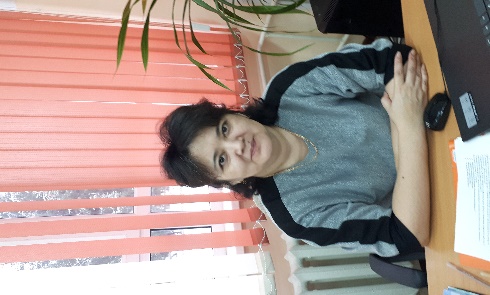 Макашова Л.И.,учитель математики ШГ№110Линейное уравнение с одной переменной, содержащее переменную под знаком модуляЦель обучения: научиться решать уравнения с одной переменной, содержащих переменную под знаком модуля.Цели урока:Учащиеся будут: знать: как решать линейные уравнения с одной переменной, содержащие знак модуля.уметь: решать линейные уравнения с одной переменной, содержащие знак модуля.Критерии оценивания:Учащийся:знает: как решать линейные уравнения с одной переменной, содержащие знак модуля.;умеет: решать линейные уравнения с одной переменной, содержащие знак модуля.Языковые цели: Учащиеся будут:– комментировать решение уравнений, используя свойства уравнений;– формулировать определение модуля;Привитие ценностей:Умение учиться, добывать самостоятельно информацию, анализировать ситуацию, адаптироваться к новым ситуациям, ставить проблемы и принимать решения, отвечать за качество своей работы, умение организовывать свое время.Привитие ценностей осуществляется посредством работ, запланированных на данном уроке.Межпредметные связи:Связь с реальной жизнью. Применение модуля в практической жизни человека.Предварительные знания:Положительные числа и отрицательные числа. Координатная прямая. Противоположные числа. Рациональные числа. Определение модуля числа. Геометрический смысл модуля числа. Линейное уравнение. Решение уравнений вида, где a и b – рациональные числа.Ход урока1. Организационный момент.Проверить готовность учащихся к работе: наличие школьных принадлежностей. Сообщение темы и целей урока. Создание положительного эмоционального настроя учащихся к работе на уроке. - Здравствуйте, ребята! Давайте улыбнемся друг другу и пожелаем хорошего рабочего настроения на ближайшие 40 минут. 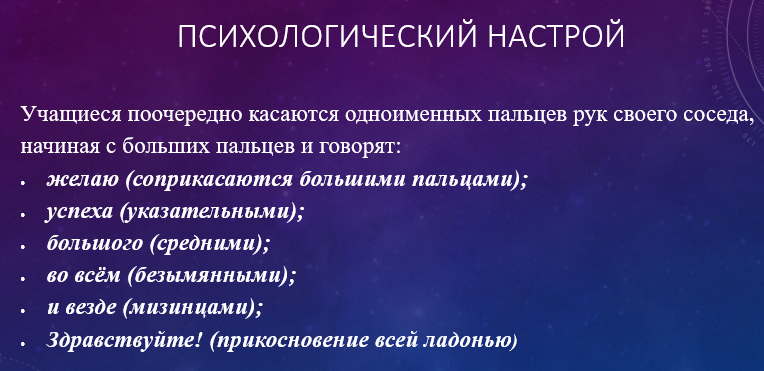 2. Актуализация опорных знаний   - На предыдущих  уроках мы изучили понятие линейного уравнения и его корней. Давайте вспомним как они решаются. Выполним небольшую письменную работу на карточках, работая в парах.Найдите соответствие между уравнениями и корнями уравнений: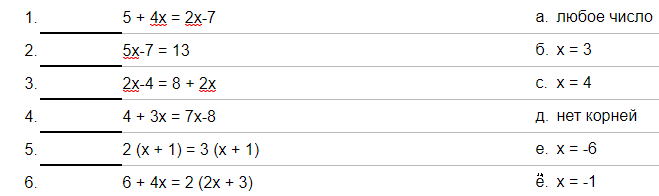 Изучеиие нового материала.Мы повторили решение простых линейных уравнений, и теперь мы познакомимся с решением уравнений, содержащих переменную под знаком модуля. Сначала вспомним основные определения:Какие числа называются противоположными?Что называется модулем числа?Чему равен модуль положительного числа, модуль нуля и модуль отрицательного числа?Геометрический смысл модуля? Как находить расстояние между точками на координатной прямой?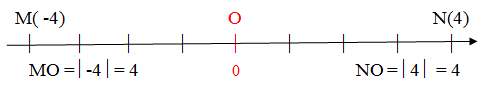 Хорошо ребята. А теперь рассмотрим решение уравнений:Фронтально с комментированием решить уравнения:а)                д)             е)             ж)           и) И рассмотрим свойства модуля по учебнику на странице 20:                             3)           5)=                       4) =Закрепление нового материала.Для закрепления темы решить по учебнику стр.22 № 824,825.Подведение итогов урока:Какую тему мы сегодня разобрали? Найдите понятия на этой картинке которые имеют отношение к данной теме: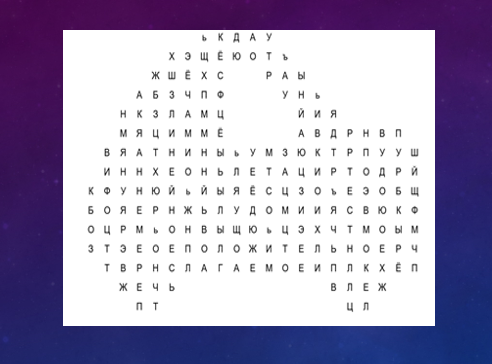 КореньПеременнаяПоложительноеОтрицательноеКоординатаЛинейноеОтветСлагаемоеМодульПроверка Рефлексия:«Солнце настроения» На доске модель солнца без лучиков, а у каждого на листке самооценки есть лучики, нужно оценить своё настроение и лучик соответствующего цвета приклеить к солнышку:на уроке было интересно, и вы достигли поставленной цели (розовый)на уроке было интересно,  но вы не достигли поставленной цели (жёлтый)на уроке было не интересно (голубой)на уроке было скучно (зелёный)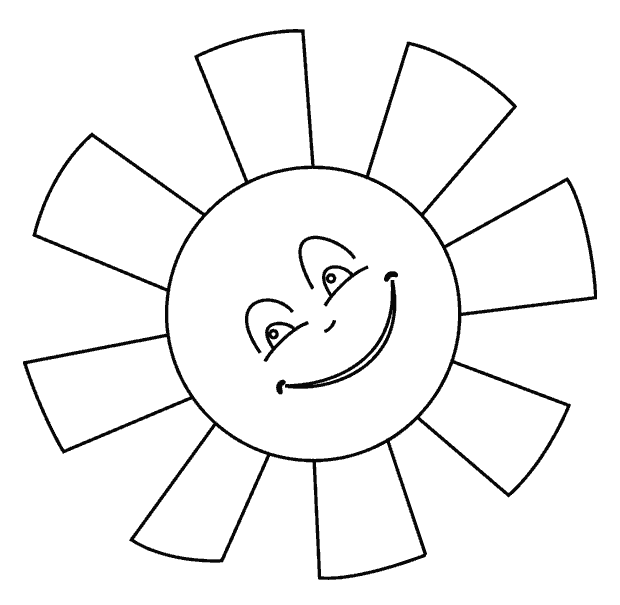 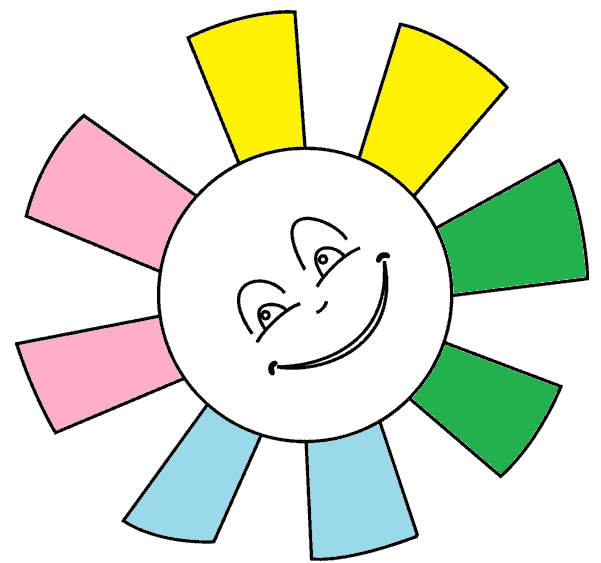 Домашнее задание: п.4.3 выучить правила.      Решить в учебнике №827,828